事業報告　書式予防局健康増進部　県民向け講座予防局健康増進部　県民向け講座予防局健康増進部　県民向け講座予防局健康増進部　県民向け講座活動名称産後の女性のための骨盤ケア教室開催日令和4年　6月30日（木）開催場所サンウェルぬまづ　多目的ホール時間10:20〜11:20参加者一般参加　12名一般参加　12名一般参加　12名【活動内容】妊娠・出産に伴う身体の変化や、必要なトレーニングに関して座学・実技を実施し、抱っこ紐の使用方法や生活動作の工夫など、実際の育児動作に関係する動作の指導を実施した。実技では、骨盤底筋トレーニングを中心に自宅でも継続できるトレーニングをお伝えした。【活動内容】妊娠・出産に伴う身体の変化や、必要なトレーニングに関して座学・実技を実施し、抱っこ紐の使用方法や生活動作の工夫など、実際の育児動作に関係する動作の指導を実施した。実技では、骨盤底筋トレーニングを中心に自宅でも継続できるトレーニングをお伝えした。【活動内容】妊娠・出産に伴う身体の変化や、必要なトレーニングに関して座学・実技を実施し、抱っこ紐の使用方法や生活動作の工夫など、実際の育児動作に関係する動作の指導を実施した。実技では、骨盤底筋トレーニングを中心に自宅でも継続できるトレーニングをお伝えした。【活動内容】妊娠・出産に伴う身体の変化や、必要なトレーニングに関して座学・実技を実施し、抱っこ紐の使用方法や生活動作の工夫など、実際の育児動作に関係する動作の指導を実施した。実技では、骨盤底筋トレーニングを中心に自宅でも継続できるトレーニングをお伝えした。【活動風景】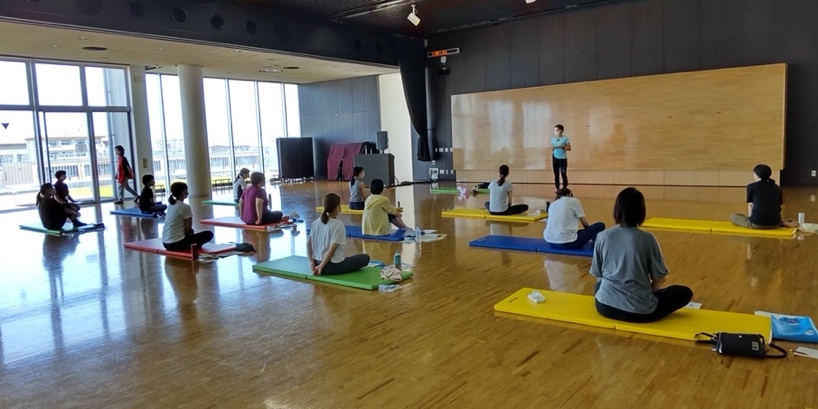 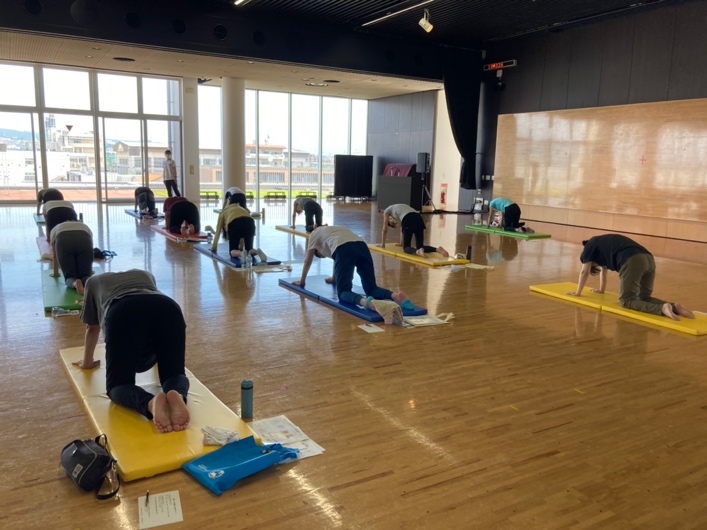 教室風景【活動風景】教室風景【活動風景】教室風景【活動風景】教室風景